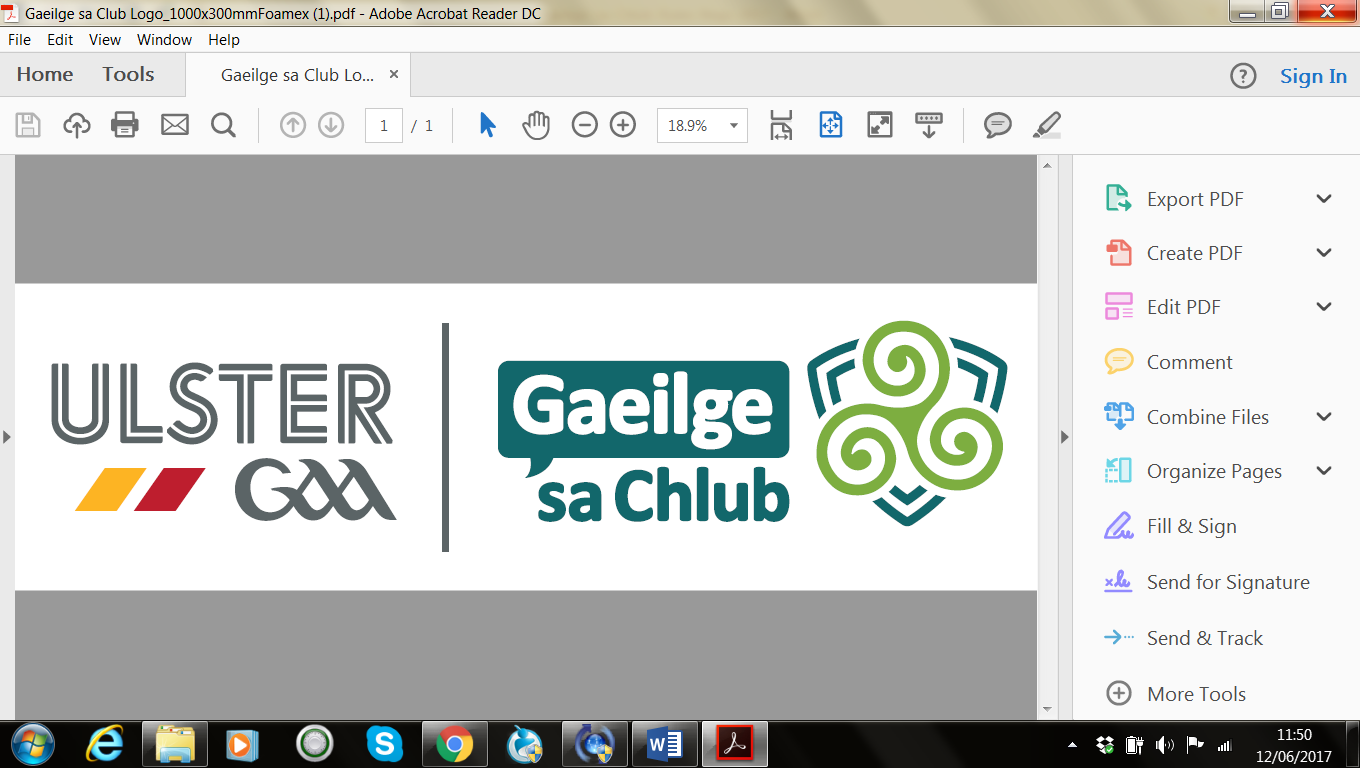 Foirm Iarratais / Application FormAinm / Name:Seoladh Baile / Address:Fón / Telephone:Seoladh Ríomhphoist / Email address:Dáta Breithe / Date of Birth:Ainm an Chlub / Club Name:Uimhir Ballraíochta an CLG / GAA Membership Number:Cuir síos ar do ról sa chlub / Describe your role in the club:Cad chuige an bhfuil suim agat dioplóma sa Ghaeilge a dhéanamh? / Why are you interested in doing the Diploma in Irish Language?An bhfuil tú sásta tionscadal a eagrú i do chlub féin, mar chuid de riachtanais na scoláireachta? An essential criterion of this scholarship is that you will undertake an Irish Language project within your club after 6 months study, are you willing to plan and co-ordinate a relevant project within your local GAA club? (Circle one)YES				NOCén bhliain ina bhfuil tú? What year are you entering the Diploma? (Circle one)				YEAR 1				YEAR 2Ar éirigh leat scoláireacht ón scéim seo a fháil roimhe? Más rud é gur éirigh, cá huair? Have you previously received a scholarship Gaeilge sa Chlub? If so when?Síniú an Iarratasóra / Signature of Applicant:Síniú Rúnaí an Chlub nó Síniú an Chathaoirligh / Signature of Club Secretary or Chairperson:Seoltar foirmeacha chuig Comhairle Uladh / Forms should be returned to Ulster GAA:tricia.nichearra.ulster@gaa.ie / tríd an phost: Tricia Ní Chearra, Gaeilge sa Chlub, Ulster GAA, Ceannáras Uladh, 8-10 Market Street, Armagh, BT61 7BX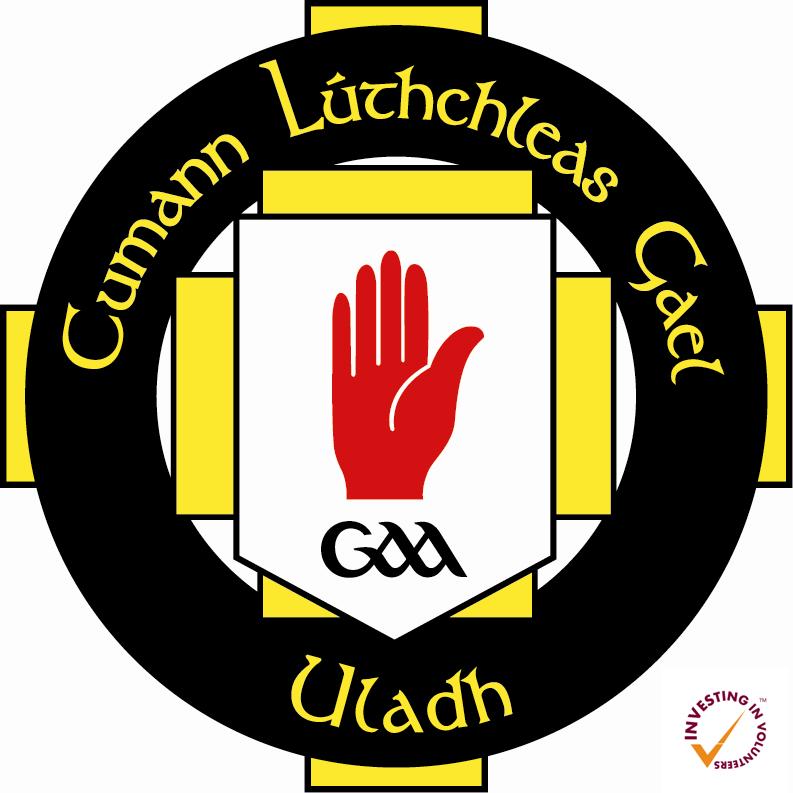 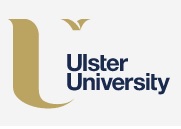 